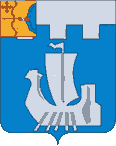 Информационный бюллетень органов местного    самоуправления Подосиновского районаот 12.10.2022 № 32 (516)утверждён решением Подосиновской районной Думы от 21.12.2007 № 30/100(в редакции от 30.08.2011 № 07/60)пгт ПодосиновецВ соответствии с решением Подосиновской районной Думы 4–го созыва от 28.08.2015 № 61/353 «Об утверждении Положения о Почётной грамоте и Благодарственном письме Подосиновской районной Думы» (с изменениями, утвержденными решениями Подосиновской районной Думы от 23.10.2015 №64/365, от 18.12.2015 № 66/382, от 10.06.2016 № 74/425), на основании представленных ходатайств и решения депутатской комиссии по вопросам местного самоуправления Подосиновской районной Думы шестого созыва от 12.10.2022 № 07: Наградить Благодарственными письмами Подосиновской районной  Думы:1.1. Гобан Наталью Александровну, заведующего МКДОУ детский сад комбинированного вида «Радуга» пгт Пинюг Подосиновского района Кировской области - за многолетний добросовестный труд в системе образования; Захарова Василия Александровича, тракториста, водителя ООО «Маяк» - за многолетний добросовестный труд;Паутова Юрия Николаевича, тракториста колхоза (СПК) «Утмановский» - за многолетний добросовестный труд.Торжественную церемонию вручения Благодарственных писем Подосиновской районной Думы провести на ближайшем заседании Подосиновской районной Думы.3. Опубликовать настоящее распоряжение в Информационном бюллетене органов местного самоуправления Подосиновского района и на официальных сайтах Администрации Подосиновского района Кировской области http://podosadm.ru/ и https://podosadm-r43.gosuslugi.ru.4. Настоящее распоряжение вступает в силу с момента его подписания. Председатель Подосиновской районной Думы   Д.В. КопосовУЧРЕДИТЕЛЬ: Подосиновская районная Дума Кировской областиОТВЕТСТВЕННЫЙ ЗА ВЫПУСК ИЗДАНИЯ: Администрация Подосиновского районаАДРЕС: 613930, пгт Подосиновец Кировской обл., ул. Советская, 77ДАТА ВЫПУСКА: 12.10.2022, ТИРАЖ: 4 экземпляра№п/пСодержаниеРеквизитыСтраница1.Распоряжение председателя Подосиновской районной Думы шестого созыва «О награждении Благодарственным письмом Подосиновской районной Думы»от 12.10.2022№ 183-4ПРЕДСЕДАТЕЛЬ ПОДОСИНОВСКОЙ РАЙОННОЙ ДУМЫШЕСТНОГО СОЗЫВАРАСПОРЯЖЕНИЕ ПРЕДСЕДАТЕЛЬ ПОДОСИНОВСКОЙ РАЙОННОЙ ДУМЫШЕСТНОГО СОЗЫВАРАСПОРЯЖЕНИЕ ПРЕДСЕДАТЕЛЬ ПОДОСИНОВСКОЙ РАЙОННОЙ ДУМЫШЕСТНОГО СОЗЫВАРАСПОРЯЖЕНИЕ ПРЕДСЕДАТЕЛЬ ПОДОСИНОВСКОЙ РАЙОННОЙ ДУМЫШЕСТНОГО СОЗЫВАРАСПОРЯЖЕНИЕ ПРЕДСЕДАТЕЛЬ ПОДОСИНОВСКОЙ РАЙОННОЙ ДУМЫШЕСТНОГО СОЗЫВАРАСПОРЯЖЕНИЕ 12.10.2022№18пгт Подосиновец пгт Подосиновец пгт Подосиновец пгт Подосиновец пгт Подосиновец О награждении Благодарственным письмом Подосиновской районной Думы 